Mötesprotokoll/dagordning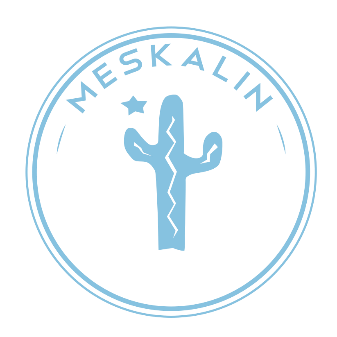 Medlemsmöte VT19MESKALINDatum: 22 maj kl 18.00Plats: Magna- UniversitetskajenNärvarande ur Styrelse: Carolina Ekström, Anna Lindgren, Malin Eriksson, Keän Dam, Daniel Marsfeld, Isac Hagman, Felicia JohanssonÖvriga Närvande: Simon Lundwall§1 Mötets öppnandeCarolina Ekström förklarar mötet öppnat.§2 Val av mötesordförandeMötet beslutar att Carolina Ekström är mötesordförande.§3 Val av mötessekreterareMötet beslutar att Malin Eriksson är mötessekreterare.§4 Val av justerare tillika rösträknareMötet beslutar att Keän Dam och Daniel Marsfeld är rösträknare och justerare.§5 Mötets stadgeenliga utlysande 28 april släpptes det ut och det var 22 maj. §6 AdjungeringarInga adjungeringar.§7 Fastställande av dagordningKan vi fastställa dagordningen, ja.§8 Justering av röstlängd-§9 VerksamhetenOrdförande Carolina berättar om föreningens verksamhet.Under vårterminen Kickoff för styrelsen och sexmästeriet med cykelfestVår sittning med temat OppsFadderinfomöte StyrelsefotoExamensbanketten 3 JuniUtöver det som beslutades på Årsmötet tidigareFörfest till After Ski på SjösjukanPubrunda med KarolinBeerpong turnering under OVVE-veckan Entreprenörskväll med DrivhusetVårkampen, Meskalin VS Kalmar ESSTill HöstenFadderkickoff och FadderfotoIntroduktionen 2019HöstsittningKampen om SjösjukanOvvebowlingKaktusgalan§10 AvhoppFanny Bergqvist har hoppat sin post som webb och informationsansvarig och Felicia Lenard har hoppat posten sekreterare. Vi ska ha fyllnadsval till hösten, direkt efter nollningen.Simon Tengberg och William Knrinde är valbredeing, de är informerade.§11 Motioner & Propositioner-§12 Frågor om styrelseposter Webb och informationsansvarig.Daniel Marsfeld- till nästa val formulera rollen bättre då den är ganska oklar, nu när vi har ett filmteam. Kravet på en posten ska vara mest uppdaterad, vi sköter det inom styrelsen nu, förtydliga den rollen. Högre krav på person som är duktig på film.Hur ska vi jobba med info-ansvarig, vad ska den ha för arbetsuppgifter, utforma den posten och ge mer tydliga riktlinjer vad den ska göra, mer åt foto/film hållet.Forma om mediabiten. Gynnar oss mer i föreningen. Ha en ansvarig till krögarna. Involverar mer kontakt med krögare och andra.hur vår kontakt är i styrelsen, vi gör det svårt för oss, vi behöver mer struktur, vi är ineffektiva, bli bättre på kommunikation. En person som fått en uppgift, gör den och andra lägger sig inte in.§13 EkonomiVi har 51 000 kr på kontot, efter betalningen till slottet kommer vi ha ca 15 000, det är de stora posterna matchset, styrelsetröjor, biljetter osv. Vi har fått 2000 kr för friskis och svettis meddelar Felicia.stora utgifter framöver:beställa häften och medlemskort, vi har gjort en flagga själv istället för att köpa en.§14 ÖvrigtVi var på bion idag saga, kollade på lokalen, det kommer bli maxat, en salong, nära till allt, det kommer bli fett, alla bör få plats, faddrar får stå mycket, robin kommer stå i filmrummet,vi ska visa vår styrelesfilm och sexmästerifilm.Häftet- presentationer finns i driven. styrelsen och sexmästeries kommer presenteras, fadder, huvudfaddrar, ärkefaddrar, i den ordningen i häftet.§15 Mötet avslutasMötet förklaras avslutat